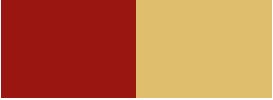 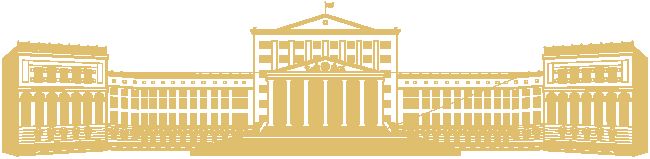 ДОГОВОРна оказание услуг по организации обучающихкурсов по программе «non-degree»(без присвоения академической степени)KAZGUUUNIVERSITYM.  N A R I К В A Y E VДОГОВОРна оказание услуг по организации обучающих курсов по программе «non-degree»(без присвоения академической степени)1. ПРЕДМЕТ ДОГОВОРА1.1. Слушатель ND поручает и оплачивает, а Университет принимает на себя обязательства по организации обучающих курсов по программе «non-degree» (без присвоения академической степени), предусматривающей изучение части дисциплин образовательной программы в соответствии с учебными планами и образовательными программами Университета, по отдельной группе образовательных программ, указанной Слушателем в «Заявлении о присоединении», и выдаче Слушателю ND сертификата с указанием наименования дисциплин, количества засчитанных академических кредитов и итоговых оценок, при условии своевременной регистрации на курсы и освоения установленного внутренними нормативными документами Университета количества кредитов.1.2. Общая продолжительность обучающих курсов по программе «non-degree» определяется внутренними нормативными документами Университета.По окончании академического периода (семестра), при условии продолжения обучения в следующем академическом периоде (семестре), Слушатель ND обязуется заключить дополнительное соглашение к настоящему Договору на продление действия Договора на соответствующий период.1.3. Место оказания услуг: г. Астана, район «Есиль» шоссе Корғалжын, здание 8.2. ПРАВА И ОБЯЗАННОСТИ СТОРОН2.1. Университет обязуется:2.2. Университет имеет право:2.3. Обязанности и права Представителя:2.4. Слушатель ND обязуется:2.5. Слушатель ND имеет право:3. РАЗМЕР И ПОРЯДОК ОПЛАТЫ ОБРАЗОВАТЕЛЬНЫХ УСЛУГ4. ОТВЕТСТВЕННОСТЬ СТОРОН5. ПОРЯДОК РАЗРЕШЕНИЯ СПОРОВ6. ОСОБЫЕ УСЛОВИЯ7. СРОК ДЕЙСТВИЯ, ПОРЯДОК ИЗМЕНЕНИЯ УСЛОВИЙ ДОГОВОРА И ЕГО РАСТОРЖЕНИЕПриложение № 1к Договору на оказание услуг по организацииобучающих курсов по программе «non-degree»(без присвоения академической степени)ГРАФИК ОПЛАТЫ ЗА ОБУЧЕНИЕ1.   Оплата за обучение определяется исходя из стоимости 1 (Одного) кредита и количества набранных Слушателем ND кредитов на соответствующий академический период.2.   Стоимость 1 кредита по образовательной программе за соответствующий академический год определяется в Реестре стоимости услуг Университета и указывается в «Заявлении о присоединении».3.   За освоение программы «non-degree» предусмотрена предварительная оплата.4.   Слушатель ND либо его законный Представитель оплачивает услуги Университета только за соответствующий академический период, в рамках стоимости выбранного Слушателем ND количества кредитов, допущенных к изучению на основании решения Комитета по академическому качеству соответствующей Высшей школы и приказа Провоста.5.   Оплата за 2 (Два) академических периода (семестра) не допускается.При несоблюдении настоящего пункта, излишне уплаченные суммы подлежат возврату на основании заявления Слушателя после подписания «обходного листа» в порядке, определенном Правилами оплаты услуг Университета.6.   За повторное изучение дисциплины, при получении неудовлетворительной итоговой оценки по дисциплине, предусмотрена предварительная оплата в соответствии с Реестром стоимости услуг Университета, утвержденного на период повторного изучения.7.   При подаче документов на соответствующую образовательную программу (специальность), Слушатель ND осуществляет оплату вступительного взноса в сумме, указанной в Заявлении о присоединении к настоящему Договору в соответствии с Реестром стоимости услуг Университета на соответствующий год поступления.      При последующем отчислении Слушателя ND, зачисленного в состав Слушателей ND Университета, вне зависимости от основания последующего отчисления, сумма вступительного взноса возврату не подлежит.     При расторжении настоящего Договора Слушатель ND или его Представителем, до зачисления Слушателя ND в состав Слушателей ND Университета, возврату подлежит 50% от суммы оплаченного вступительного взноса в течении 30 календарных дней с момента подачи заявления. Оставшаяся сумма в размере 50% от суммы вступительного взноса, возврату не подлежит.8.   Слушатель ND и/или его Представитель подтверждают, что ознакомлены с настоящим Приложением, с Правилами оплаты образовательных услуг Университета при подписании Заявления о присоединении к настоящему Договору, а также, что их личной подписи об ознакомлении не требуется.Приложение № 2к Договору на оказание услуг по организацииобучающих курсов по программе «non-degree»(без присвоения академической степени)ПРАВИЛА ПОВЕДЕНИЯ1.  При нахождении на территории Университета, Слушатель ND обязуется руководствоваться Кодексом поведения в Университете КАЗГЮУ имени М.С. Нарикбаева и иными внутренними нормативными документами Университета, включая требования к внешнему виду.2.  Запрещается на территории и в зданиях Университета:  -  курение табачных изделий (включая электронные сигареты, кальяны и т.д.), употребление «насвая», спиртных напитков, включая слабоалкогольные;  -  употребление жевательных резинок;  -  хранение, употребление и распространение средств токсического и наркотического опьянения, а также их прекурсоров (перечень которых определяется законодательством Республики Казахстан), а также взрывчатых, сильно пахнущих веществ и пиротехнических средств;  -  азартные игры, появление в нетрезвом виде, состоянии наркотического или токсического опьянения;  -  появления с животными;  -  нарушение тишины и покоя в ночное время - период с 22:00 до 07:00 часов.3.  Обучающийся и/или его Представитель при подписании Заявления о присоединении подтверждают, что ознакомлены с настоящим Приложением и Кодексом, и личной подписи об ознакомлении не требуется.Настоящим договором АО «Университет КАЗГЮУ имени М.С. Нарикбаева» (справка о государственной перерегистрации юридического лица от 04.05.2018 года), именуемое в дальнейшем «Университет», действующий на основании лицензии № KZ64LAA00011853 от 23/05/2018 года выданной ГУ «Комитет по контролю в сфере образования и науки Министерства образования и науки Республики Казахстан», определяет условия получения Слушателем ND, присоединившимся к условиям настоящего Договора, возмездного оказания образовательных услуг.Присоединение Слушателя ND, его законного Представителя к настоящему Договору осуществляется на основании подписанного «Заявления о присоединении», согласно формы, являющейся неотъемлемой частью настоящего Договора.Слушатель ND, а также его законный Представитель, присоединившееся к настоящему Договору и Университет, принимают все установленные настоящим Договором условия и обязательства в целом, только после совершения уполномоченным сотрудником Университета отметки о принятии Заявления.Стороны пришли к соглашению, что датой заключения Договора будет являться дата подписания «Заявления о присоединении». Заявление подписывается в 2 (Двух) идентичных экземплярах, по одному для каждой из Сторон.Подача Слушателем ND «Заявления о присоединении» не означает автоматического возникновения у Университета обязанности принять его (ее) в состав Слушателей курсов Университета по программе «non-degree». Прием осуществляется на основании условий настоящего Договора.Настоящий Договор является типовой утвержденной формой и не подлежит изменению со стороны Слушателя ND и/или его Представителя.Университет вправе внести изменения и дополнения в настоящий Договор в порядке, определенном настоящим Договором. Об одностороннем изменении настоящего Договора, Университет информирует Слушателя ND, а при не достижении Слушателем ND совершеннолетия – Представителя путем размещения информации на официальном сайте Университета и в информационных системах и средствах коммуникации с Слушателем, не позднее 15 (Пятнадцать) календарных дней до даты вступления таких изменений в силу.Стороны безусловно согласны с тем, что форма настоящего Договора и порядок присоединения к нему приравниваются к письменной форме заключения договоров.2.1.1. Принять Слушателя на основании нормативных актов Республики Казахстан и нормативных документов Университета в число слушателей программы «non-degree» при условии внесения им или Представителем вступительного взноса и оплаты за обучение в размере полной суммы стоимости выбранных академических кредитов согласно Приложению № 1, являющимся неотъемлемой частью настоящего Договора (Приложение №1).Размер вступительного взноса, утверждается Реестром стоимости услуг Университета на соответствующий год поступления и указывается в «Заявлении о присоединении» к настоящему Договору и направлен на улучшение образовательной среды и качества предоставления Университетом дополнительных услуг.Количество кредитов, на которое может зарегистрироваться Слушатель ND закреплено в Академической политике Университета.Допустить Слушателя к обучающим курсам программы «non-degree» на основании решения Комитета по академическому качеству соответствующей Высшей школы и приказа Провоста, при условии заключения настоящего Договора и внесения в установленные сроки первоначальной суммы и вступительного взноса в соответствии с Реестром стоимости образовательных услуг, утвержденным на соответствующий год поступления и Правилами оплаты образовательных услуг Университета.2.1.2. Разместить внутренние нормативные документы на официальных электронных информационных ресурсах Университета для ознакомления Слушателем ND.Стороны пришли к соглашению, что личной подписи Слушателя об ознакомлении с внутренними нормативными документами Университета не требуется.2.1.3. Обеспечить организацию обучающих курсов по программе «non-degree» в соответствии с требованиями Государственного общеобязательного стандарта высшего образования Республики Казахстан, Академической политикой Университета и иными внутренними документами, регулирующими образовательный процесс.2.1.4. В целях обеспечения охраны здоровья Слушателя ND организовать работу медицинского пункта на условиях обязательного медицинского обслуживания.2.1.5. В соответствии с регистрацией, произведенной Слушателем ND, определить объем учебной нагрузки Слушателя ND и создать здоровые, безопасные условия обучения.2.1.6. Обеспечить свободный доступ к пользованию фондом учебной, учебно-методической и научной литературы библиотеки и читальных залов Университета в порядке, предусмотренном внутренними нормативными актами Университета.2.1.7. Предоставить Слушателю ND возможность пользования компьютерной техникой для выполнения заданий в рамках учебных программ Университета в порядке и на условиях, предусмотренных отдельными положениями, утвержденными руководством Университета.2.1.8. В целях формирования личного дела Слушателя ND, запрашивать и хранить документы. Перечень документов необходимых для зачисления в состав Слушателей программы «non-degree» определяется нормативными документами Университета.2.1.9. Организовать и предоставить возможность Слушателю ND на добровольной основе принимать участие в научных, культурных, спортивных и иных мероприятиях Университета.2.1.10. При соблюдении требований нормативных актов РК в сфере высшего образования, а также внутренних нормативов Университета, касающихся поступления в ВУЗ, зачислить Слушателя-абитуриента в состав Обучающихся Университета и по решению Комитета по академическому качеству осуществить перезачет академических кредитов.2.1.11. Порядок перезачета академических кредитов определяется Комитетом по академическому качеству и регулируется Академической политикой Университета.2.1.12. При отчислении Слушателя ND из Университета по собственному желанию и/или расторжению настоящего Договора по инициативе Университета, Слушателя ND и/или Представителя, оплата не возвращается, независимо от участия Слушателя ND на учебных занятиях. Правила отчисления по собственному желанию Слушателя регламентированы Академической политикой Университета и иными внутренними нормативными документами Университета.2.1.13. При внесении изменений и дополнений в настоящий Договор, реестр стоимости услуг на соответствующий год, размещать информацию на официальном сайте Университета в сети Интернет, а также в информационных системах и средствах коммуникации с Обучающимся, не позднее 15 (Пятнадцать) календарных дней до даты вступления таких изменений в силу.2.2.1. Требовать от Слушателя ND добросовестного и надлежащего исполнения обязанностей в соответствии с настоящим Договором, соблюдения внутренних локальных нормативных актов Университета, учебной дисциплины, корректного и уважительного отношения к преподавателям, сотрудникам, обучающимся Университета, не распространять в социальных сетях и СМИ, некорректную «фейковую» информацию, а также видео/аудио и иной учебный контент, не допускать действий и высказываний порочащих имидж и деловую репутацию Университета, соблюдения требований, указанных в Приложении № 2 настоящего Договора.Внутренние локальные нормативные акты (документы) Университета размещены на его официальном информационном ресурсе (сайт Университета, автоматизированная информационная система обучения, корпоративная почта и др.). Стороны пришли к соглашению, что при внесении изменений во внутренние локальные нормативные акты, размещенные на официальном информационном ресурсе (сайт Университета, автоматизированная информационная система и др.) Университета, не требуют составления письменного акта об ознакомлении.Внутренние локальные нормативные акты (документы) Университета, размещенные на его официальном информационном ресурсе (сайт Университета, корпоративная почта, автоматизированная информационная система и др.), вступают в юридическую силу по истечении 15 календарных дней с момента их опубликования на официальном сайте Университета.2.2.2. Применять к Слушателю ND меры дисциплинарного воздействия за нарушение им учебной дисциплины, условий пункта 2.2.1. настоящего Договора, внутренних локальных нормативных актов Университета, вплоть до расторжения настоящего Договора и отчисления из состава слушателей Университета.2.2.3. Требовать от Слушателя ND бережного отношения к имуществу Университета, соблюдения правил работы с компьютерной и другой техникой.2.2.4. В случае причинения материального ущерба действиями Слушателя ND требовать возмещения понесенных затрат на его восстановление в и порядке, предусмотренном действующим законодательством Республики Казахстан. 2.2.5. При составлении индивидуального учебного плана, рекомендовать Слушателю ND отдельные дисциплины, проводимые на английском языке.2.2.6. Отчислить Слушателя ND и расторгнуть в одностороннем внесудебном порядке настоящий Договор, за совершение дисциплинарного проступка, нарушения положений внутренних локальных нормативных актов (документов), систематическое или грубое нарушение учебной дисциплины (пропуск занятии без уважительной причины, попытка и/или неправомерный доступ к информационным ресурсам Университета, предоставление недостоверных документов, в том числе медицинских справок), академическую неуспеваемость, условий настоящего Договора, в том числе пункта 2.2.1., Устава Университета, нарушение норм законодательства Республики Казахстан, норм внутренних локальных нормативных актов Университета, за финансовую задолженность перед Университетом независимо от оснований ее возникновения.2.2.7. Не допускать к дальнейшему изучению дисциплины и/или ко всем видам контроля Слушателя ND при превышении максимального количества пропусков академических занятий, определенных Академической политикой Университета.2.2.8. В случае недостаточной заполняемости по образовательной программе (менее 30 человек), перевести Слушателя ND (с его согласия) на другую специальность, а в случае отсутствия согласия Слушателя ND на перевод, расторгнуть настоящий Договор в одностороннем внесудебном порядке и возвратить Обучающемуся излишне уплаченную сумму за обучение без каких-либо удержаний.2.2.9. Не уведомлять персонально Слушателя ND или его Представителя, о наличии финансовой, академической задолженности, а также о необходимости явки для регистрации на следующий академический период, (информация об академической успеваемости, финансовой задолженности размещается на электронных информационных ресурсах Университета).Уведомлять Представителя несовершеннолетнего Слушателя ND, об академической успеваемости или финансовой задолженности только по письменному запросу Представителя.2.2.10. Осуществить переформирование академических потоков.2.2.11. В соответствии с законодательством РК в сфере защиты персональных данных, Стороны пришли к соглашению, что Университет вправе осуществлять сбор, обработку, хранение, использование, передачу (распространение, предоставление, доступ) и уничтожение («Обработка») биометрических данных, а также любой информации, в том числе: фамилии, имя, отчества, даты и места рождения, адреса, семейного положения, образования, национальности и любой другой информации («Персональные данные»), относящейся прямо или косвенно к Обучающемуся, его законному Представителю, которая становится доступна в рамках настоящего Договора и/или при оказании Университетом образовательных и иных услуг.Университет обязуется обеспечивать соблюдение требований законодательства РК в сфере защиты биометрических и персональных данных. Письменное согласие Слушателя ND и его законного Представителя на сбор, хранение, обработку и передачу в государственные уполномоченные органы и Министерство образования и науки РК, персональных данных для целей, вытекающих из настоящего Договора, а также оказания образовательных и иных услуг Университетом, считается полученным в момент присоединения Слушателя ND и его законного Представителя к настоящему Договору.2.3.1. Представитель обязан обеспечивать своевременное поступление на расчетный счет Университета оплаты согласно п.п. 2.1.1 и п. 3.2 настоящего Договора и Приложений к нему (график оплаты за обучение).При достижении Обучающимся совершеннолетнего возраста, обязательства по своевременной оплате образовательных услуг, переходят на Слушателя ND.2.3.2. Представитель имеет право проводить сверку поступления внесенных им сумм на расчетный счет Университета для выяснения наличия дебиторской задолженности Слушателя ND, а также осуществлять контроль за успеваемостью и посещением занятий Слушателя ND путем направления письменного запроса.2.3.3. Представитель оказывает содействие Университету в обеспечении выполнения Слушателем ND своих обязанностей и соблюдения установленных правил, до достижения Слушателем ND совершеннолетия, осуществляет контроль за посещаемостью им учебных занятий и успеваемостью путем поддержания контакта с Университетом и принимает меры воспитательного характера. Слушатель ND обязуется самостоятельно и своевременно информировать Представителя о наличии академической, финансовой задолженности.Представитель, в свою очередь обязуется регулярно осуществлять контроль за успеваемостью, посещением и финансовой задолженностью Слушателя ND.2.3.4. Стороны пришли к соглашению, что при достижении Слушателем ND совершеннолетия права и обязанности Представителя переходят к Слушателю ND. При этом заключение дополнительного соглашения (о выбытие Представителя, как стороны настоящего Договора) не требуется.2.3.5. При наступлении условия предусмотренного п. 2.3.4. условие по возмещению задолженности за Слушателя ND Гарантом, предусмотренное п. 2.3.1. сохраняются до прекращения обязательств по настоящему договору Сторонами.2.3.6. Самостоятельно или через Слушателя ND осуществлять контроль за изменениями и дополнениями в настоящий Договор или реестр стоимости услуг, размещенные на официальном сайте Университета в сети Интернет, а также в информационных системах и средствах коммуникации с Обучающимся. При этом Представитель не вправе ссылаться на неосведомленность в отношении изменений Договора и/или реестра стоимости.2.4.1. Ознакомиться, соблюдать и исполнять внутренние локальные нормативные акты Университета, приказы и распоряжения руководства Университета, Устав Университета, условия настоящего Договора, Академическую политику, Руководство по академической честности и иные документы, размещенные на официальном информационном ресурсе.2.4.2. Бережно относиться к имуществу Университета и рационально использовать его, обеспечивать чистоту и порядок в учебном заведении, на его территории, общежитии, столовой и библиотеке.2.4.3. При подаче документов, осуществить оплату вступительного взноса, в соответствии с Реестром стоимости услуг Университета, на соответствующий год поступления. При отчислении Слушателя ND, зачисленного в состав Слушателей ND, вне зависимости от основания отчисления, вступительный взнос возврату не подлежит.При отчислении Слушателя ND до издания приказа о зачислении, возврату подлежит 50% от суммы вступительного взноса в течении 30 календарных дней с момента подачи заявления.2.4.4. Своевременно производить оплату образовательных услуг на основании Приложения № 1 к настоящему Договору, лично или через своего Представителя.2.4.5. Овладеть знаниями, практическими навыками в полном объеме индивидуального учебного плана, основанного на государственных общеобязательных стандартах образования, посещать все виды учебных занятий, сдавать все виды контроля в установленные сроки.2.4.6. При составлении своего индивидуального учебного плана строго следовать нормативным актам в сфере образования, правилам Академической политики Университета и соблюдать установленные порядок и сроки регистрации на учебные дисциплины.2.4.7. В случае пропуска занятий по уважительным причинам, сам или через родственников либо Представителя в течение 2-х рабочих дней проинформировать соответствующий директорат Высшей школы (факультет) о происшедшем с предоставлением документов в течение 3-х рабочих дней после выздоровления или прекращения событий чрезвычайного характера, подтверждающих это обстоятельство.При нахождении Слушателя ND на амбулаторном или стационарном лечении письменно уведомить Университет об этом с предъявлением подтверждающих документов в срок не позднее 3-х дней с момента закрытия листа/справки о временной нетрудоспособности для проверки их действительности.При непредставлении документов, подтверждающих события, указанные в настоящем пункте, в течение срока указанного выше, Университет в дальнейшем имеет право не принимать и не рассматривать представленные Слушателем ND документы.2.4.8. Выполнить все виды работ, предусмотренные индивидуальным учебным планом, и получить положительную итоговую оценку для получения кредитов по дисциплине. При получении Обучающимся неудовлетворительной итоговой оценки по дисциплине, кредиты по данной дисциплине не присуждаются.Порядок проведения текущего контроля успеваемости, промежуточной итоговой аттестации определяются законодательством Республики Казахстан и внутренними локальными нормативными актами Университета.2.4.9. Слушатель ND, получивший по дисциплине итоговую оценку «неудовлетворительно» и/или не допущенный к изучению дисциплины за пропуски занятий согласно п. 2.2.7. настоящего Договора, в следующем академическом периоде или в дополнительном семестре вновь на платной основе посещает все виды учебных занятий, предусмотренных индивидуальным учебным планом, получает допуски и сдает итоговый контроль. Для этого Слушатель ND вновь проходит процедуру регистрации на дисциплину.2.4.10. Соблюдать правила воинского учета.Слушатель ND не является Обучающимся Университета очной формы обучения и в соответствии с Законом О воинской службе и статусе военнослужащих, не освобождается/не получает отсрочку от призыва в ряды вооруженных сил.2.4.11. Соблюдать правила временной регистрации иностранных граждан на территории Республики Казахстан. При этом Слушатель обязуется письменно информировать Университет:- за 3 (Три) рабочих дня до предполагаемой даты выезда за пределы города или страны;- в день прибытия на территорию Республики Казахстан, с предоставлением паспорта и документов, подтверждающих прибытие.В случае не информирования Университета, обучающийся возмещает Университету все штрафные санкции, а также возможные убытки Университета.2.4.12. По требованию администрации предоставлять письменные объяснения по вопросам соблюдения условий Договора, правил внутреннего распорядка, внутренних локальных нормативных актов Университета.2.4.13. В случае болезни предоставлять медицинские документы о состоянии здоровья, в соответствии с п. 2.4.7. настоящего Договора.По требованию администрации Университета, предоставлять медицинским работникам Университета надлежаще оформленные документы, подтверждающиепрохождение медицинского осмотра и флюорографии. Не предоставление медицинского осмотра или флюорографии по истечению их срока, либо в установленные администрацией Университета сроки, влечет не допуск Слушателя ND к учебным занятиям и/или текущему, итоговому контролю.При не предоставлении соответствующих Документов о состоянии здоровья, Университет имеет право расторгнуть настоящий Договор в одностороннем порядке с взысканием имеющейся финансовой задолженности за весь объем кредитов, зарегистрированных Слушателем на соответствующий период обучения.2.4.14. В течение 3 (Три) рабочих дней с момента изменения фамилии, имени, отчества, семейного положения, места жительства, телефона, адреса электронной почты письменно уведомить об этом Университет, предоставив соответствующие документы. В случае не уведомления, Университет не несет ответственности за своевременную выдачу документов, отправку корреспонденции или иные действия, зависящие от соответствующих данных Слушателя ND.2.4.15. Слушатель ND, являющийся пользователем автоматизированных информационных систем Университета, обязан соблюдать конфиденциальность, и не имеет права передавать кому-либо свой логин и пароль, обеспечивающие ему вход в систему. Слушателя ND самостоятельно проводит регистрации, пишет и подает заявления в электронных информационных системах Университета.Процедуры регистрации и подачи всех форм и видов заявлений в электронных информационных системах Университета приравнивается к письменной форме подачи заявления.2.4.16. В случае нанесения материального ущерба, ущерба чести и деловой репутации Университета, нести полную материальную ответственность в порядке, предусмотренном действующим законодательством Республики Казахстан.2.4.17. Ознакомиться с дополнительными тарифами, отраженными во внутренних нормативных документах Университета.2.4.18. Нести ответственность за причинение вреда библиотечному фонду (самовольный вынос литературы из читального зала библиотеки, порча книг / вырывание страниц / несвоевременный возврат книги в библиотеку, утеря книги и др.) в соответствии с Реестром стоимости услуг АО «Университет КАЗГЮУ имени М.С. Нарикбаева» на соответствующий год.2.4.19. Уважительно и корректно относиться к преподавателям, сотрудникам и обучающимся организации образования, не распространять в социальных сетях и СМИ, некорректную «фейковую» информацию, не допускать действий и высказываний, порочащих имидж и деловую репутацию Университета, а также не распространять видео/аудио или иной учебный контент.2.4.20. Своевременно и в полном объеме доводить до сведения Представителя, информацию относительно академической успеваемости, посещаемости, возложения на Слушателя ND дисциплинарных взысканий и привлечение его к материальной ответственности.2.4.21. Бережно относиться к своему здоровью и жизни, здоровью и жизни окружающих. Слушатель ND несет ответственность, предусмотренную законодательством РК за противоправные действия, направленные против жизни и здоровья человека, совершенные как им лично, так и с его участием.2.4.22. При наличии статуса «Слушателя с особыми образовательными потребностями», а также статуса лица, находящегося в тяжелой жизненной ситуации (сироты, дети, оставшиеся без попечения родителей и т.д.), Слушатель ND предоставляет Университету все необходимые подтверждающие соответствующий статус документы.При не предоставлении подтверждающих документов и/или предоставлении не корректных документов, Университет ответственности не несет, за неполучение или несвоевременное получение Слушателем ND, льгот и иных выплат.2.4.23. Самостоятельно осуществлять контроль за изменениями и дополнениями в настоящий Договор или реестр стоимости услуг, размещенные на официальном сайте Университета в сети Интернет, а также в информационных системах и средствах коммуникации с Университетом. При этом Слушатель ND не вправе ссылаться на неосведомленность в отношении изменений Договора и/или реестра стоимости, а также имеющейся дебиторской задолженности.2.5.1. Согласно правилам Академической политики Университета, на перевод с одного языкового отделения на другое, с одной образовательной программы (специальности) на другую - на основании личного заявления.2.5.2. Получать дополнительные образовательные услуги за дополнительную плату.2.5.3. На свободный доступ и пользование фондом учебной, учебно-методической литературы на базе библиотеки и читальных залов Университета, при условии внесения возвратного гарантированного депозита, в размере, установленном Реестром стоимости образовательных услуг Университета.2.5.4. Ознакомиться с нормативными актами РК и внутренними документами Университета, регулирующими порядок зачисления Слушателя ND в состав Обучающихся Университета.2.5.5. С согласия своего законного Представителя вносить денежные средства в благотворительные фонды Университета, создаваемые студенческими органами самоуправления, на добровольной основе.2.5.6. Создавать в рамках органов самоуправления фонд для сбора денежных средств в целях финансирования отдельных проектов по усмотрению органов самоуправления, в том числе для участия в спортивных и иных общественных мероприятиях.2.5.7. Слушатель имеет право на восстановление в порядке, определенном внутренними актами Университета, при отсутствии финансовой задолженности перед Университетом и оплате за образовательные услуги в порядке и в сроки, установленные договором возмездного оказания образовательных услуг действующими на момент его восстановления.2.5.8. По письменному обращению получать консультации по академическим вопросам и/или проводить сверку поступления внесенных им сумм на расчетный счет Университета.2.5.9. Не позднее 5 (Пяти) рабочих дней до начала академического периода подать в Комитет академического качества соответствующей Высшей школы заявление о невозможности регистрации на очередной академический период с указанием уважительной причины.2.5.10. В случае, если Обучающийся оплатил образовательные услуги, за академический период, в котором по его личному заявлению и с согласия Комитета академического качества соответствующей Высшей школы будет отсутствовать регистрация, оплата не возвращается и зачисляется в счет обучения в следующем академическом периоде.3.1. Порядок оплаты за обучение, , а также вступительный взнос, устанавливается в Приложении № 1, являющимся неотъемлемой частью Договора, а также Реестром стоимости образовательных услуг, утвержденным на соответствующий год.3.2. В исключительных случаях Университетом могут быть предусмотрены индивидуальные льготы, связанные с порядком и сроками оплаты за обучение. Индивидуальный график оплаты за обучение утвержден в Правилах оплаты образовательных услуг Университета.При отчислении Слушателя ND, оплачивающего обучение по графику, на последнего возлагается обязанность по выплате платежей, предусмотренных графиком, независимо от его фактического участия на учебных занятиях.3.3. Оплата производится путем перечисления платежей на расчетный счет Университета.3.4. В случае отчисления Слушателя ND из Университета и расторжения с ним Договора, Слушатель ND не подлежит восстановлению и заключает новый договор на новый срок.3.5. Задолженностью Слушателя ND признаются некомпенсированные расходы Университета по организации образовательного процесса соответствующего академического периода, независимо от даты подачи заявления об отчислении и/или расторжения настоящего Договора и участия Слушателя ND на учебных занятиях, с учетом п. 2.1.12 настоящего Договора.3.6. При отчислении Слушателя ND из Университета по болезни, делающей невозможным продолжение обучения, подтвержденной заключением медицинской экспертной комиссии (в том числе по инвалидности), вопрос о возврате денежных средств рассматривается исполнительным органом - Правлением. При этом денежные средства за текущий академический период, до даты предоставления заявления о невозможности обучения ввиду болезни с подтверждающими документами, не возвращаются.3.7. В случае поступления финансовых средств за зарегистрированные по заявлению Слушателя академические кредиты и отсутствия заявления Слушателя ND об отзыве регистрации на соответствующие дисциплины в соответствующем академическом периоде, в срок до 2-х рабочих дней до завершения периода регистрации, регистрация является осуществленной, средства направлены на обеспечение образовательного процесса, и оплата возврату не подлежит вне зависимости от дальнейшего посещения занятий Слушателем ND.3.8. При отказе от добровольного погашения задолженности сумма задолженности взыскивается Университетом в судебном порядке. Все расходы и судебные издержки, понесенные Университетом по вине Слушателя ND или его Представителя, в том числе при предъявлении Университету необоснованных претензий, будут отнесены к Слушателю или его законному Представителю.3.9. При самовольном прекращении обучения оплата за услуги Университета в рамках осуществленной регистрации на академические кредиты, начисляется до расторжения настоящего Договора, независимо от фактического участия Слушателя ND на занятиях.За несвоевременное извещение Университета о прекращении обучения и/или об одностороннем прекращении настоящего Договора Слушателем или Представителем с предоставлением подтверждающих документов о невозможности дальнейшего обучения, Университет ответственности не несет.3.10. При переводе Слушателя ND с одной образовательной программы на другую в каникулярный период, оплата за изучение дисциплины производится по стоимости кредитов образовательной программы, на которую переводится Слушатель ND.3.11. Стороны пришли к соглашению и дают свое безусловное, безотзывное согласие на то, что Университет с учетом инфляции, вправе не чаще одного раза в год, изменять стоимость 1 (Одного) академического кредита. При этом подписание дополнительного соглашения и/или переподписания Заявления о присоединении не требуется.3.12. Информация об изменении или дополнении в реестр стоимости услуг Университета размещается на официальном сайте Университета в сети Интернет, а также в информационных системах и средствах коммуникации с Обучающимся.4.1. В случае возникновения финансовой задолженности за образовательные услуги, Университет блокирует автоматизированные информационные системы, и Слушатель ND не допускается к сдаче всех видов контроля (текущих и итоговых) и Договор подлежит расторжению. Образовавшийся долг за обучение взыскивается в установленном законодательством Республики Казахстан порядке.При наличии финансовой задолженности как за образовательные услуги, так и иные услуги Университета, предусмотренные внутренними нормативными документами, Университет не допускает Слушателя ND к регистрации на соответствующий академический период.Внесение Слушателем ND или его Представителем денежных средств для погашения финансовой задолженности дает ему право на зачисление в состав Слушателей ND Университета в установленном внутренними актами Университета порядке.4.2. Транскрипт и иные документы из личного дела Слушателя ND, выдаются после прохождения Слушателем ND «Обходного листа» и погашения финансовой задолженности (как по оплате за обучение, так и другие услуги Университета).4.3. При образовании финансовой задолженности (как по оплате за обучение, так и другие услуги Университета) к моменту завершения программы обучения транскрипт и сертификаты об окончании программ не выдается до полного погашения финансовой и иной задолженности.4.4. В случае нарушения условий оплаты образовательных услуг, предусмотренных настоящим Договором и Приложениями к нему, Слушатель ND (Представитель) выплачивает Университету неустойку в размере 5 МРП за каждый факт просрочки.4.5. За неисполнение либо ненадлежащее исполнение Сторонами своих обязанностей, в случаях, не предусмотренных настоящим Договором, Стороны несут ответственность в соответствии с действующим законодательством Республики Казахстан.4.6. Университет не несет ответственности за последствия предоставления некорректных и не соответствующих действительности сведений Слушателем ND о месте жительства, телефоне, семейном положении и иных сведений.4.7. Слушатель ND несет полную ответственность за последствия предоставления некорректных и не соответствующих действительности сведений о своем месте жительства, телефоне, семейном положении и т.д.4.8. Обучающийся в полном объеме возмещает причиненный ущерб и подлежит отчислению из состава Слушателей ND Университета при нарушениях условий/совершении действий, указанных в пунктах 2.2.1. 2.2.6, 2.4.11, 2.4.15, 2.4.16 и 2.4.19 настоящего Договора. При этом Университет вправе взыскать причиненный ущерб, в том числе имиджу и деловой репутации, в судебном порядке.5.1. Разногласия и споры, возникающие в процессе выполнения настоящего Договора, рассматриваются непосредственно сторонами в предварительном порядке в целях выработки взаимоприемлемых решений.5.2. Вопросы, не разрешенные сторонами путем переговоров, выработки взаимоприемлемых решений, разрешаются в соответствии с действующим законодательством Республики Казахстан, по месту исполнения Договора.6.1. В случае прекращения деятельности Университета на основании процесса ликвидации или прекращения образовательной деятельности, в связи с отзывом лицензии, стороны осуществляют взаиморасчет за фактически оказанные услуги.6.2. Присоединяясь к настоящему Договору Обучающийся и его законный Представитель предоставляют право на осуществление видео/аудиозаписи в здании Университета, запись хранении электронных сообщений, без дополнительных уведомлений, а также запись телефонных переговоров после уведомления о производстве записи в начале разговора с Обучающимся или его Представителем и сотрудниками Университета в целях обеспечения качества обслуживания и безопасности. Обучающийся и/или его Представитель выражают свое согласие с тем, что такие видео/аудиозаписи и/или записи телефонных разговоров/электронных переговоров (в том числе через мессенджеры) могут быть использованы в качестве доказательстве в ходе судебного разбирательства споров и разногласий между Сторонами.7.1. Настоящий Договор вступает в силу со дня подписания Слушателем ND и/или его законным Представителем «Заявления о присоединении» и действует на весь срок обучения в соответствии с учебным планом Университета, а также до полного исполнения Сторонами принятых обязательств.7.2. В случае отчисления Слушателя ND с последующим его восстановлением в состав Обучающихся Университета, составляется новый договор, при этом в действия вступают условия, установленные на момент заключения нового договора.7.3. Условия настоящего Договора могут быть изменены и дополнены Университетом, путем размещения информации об изменении или дополнении на официальном сайте Университета в сети Интернет, а также в информационных системах и средствах коммуникации с Слушателем ND.Изменение отдельных условий настоящего Договора как прекращение действия одного или нескольких его пунктов, не прекращает действие настоящего Договора в целом..7.4. Слушатель ND (Представитель) может отказаться от исполнения Договора, направив соответствующее заявление в Университет, при условии полной оплаты Университету фактически понесенных им расходов, с учетом п. 2.1.12. настоящего Договора.7.5. Моментом прекращения договорных отношений между Сторонами является истечение срока, указанного в Заявлении о присоединении, действия отношений, полного исполнения Сторонами, взятых на себя обязательств.7.6. Основанием прекращения настоящего Договора также является издание соответствующего Приказа Университета об отчислении Слушателя ND и заключения Соглашения о расторжении не требуется.7.7. Настоящий Договор размещен на официальном сайте Университета в сети Интернет.